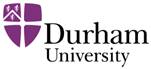 Lothbury ScholarshipApplication FormPlease answer all questions below before you submit your applicationTo ApplyPlease ensure that you meet all requirements for acceptance on to the Durham University Programme you have selected and that you will become a member of Ustinov College with a view to residing at Ustinov College, Sheraton Park, Durham, DH1 4FLPlease complete this Application Form carefully and in full.Please submit your Application Form to ustinov.college@durham.ac.uk including ‘Lothbury Scholarship’ in the subject line to help identify and process your application.Please provide evidence of your household income – either your most recent Student Finance England Assessment Award Letter if recently graduated or your most recent P60Submit your application so that it is received no later than 4 pm (BST) 28 August 2023.Please wait until September 2023 to hear if your application has been successful.Personal Information Questions Questions Related to your Academic Studies – please answer all questions belowScholarship ApplicationDeclarationPlease read the following declaration carefully before submitting this application and ensure you have filled in the form accurately and included all the necessary evidence. By submitting your application, you agree and give consent to allow the University to verify the evidence provided in support of your claim, and you agree to the provision of all evidence requested by the University to support your claim*. You understand that failure to provide all the evidence requested by the University will result in your application being deemed incomplete and that incomplete applications will not be considered by the University. The University warrants that it will maintain and handle the information on your application and any evidence you provide in accordance with GDPR Regulations.I confirm that the information provided in this application for the Lothbury Scholarship is correct to the best of my knowledge.In accepting any subsequent offer of this financial award, I:Am confirming that I am self funded;Am confirming in good faith that I am a resident of the North East of England;Am agreeing to supply any requested evidence of the information provided above at any point during the period of the award.Signed: _____________________________	Date: ______ of ____________________ 2022*Either Student Finance England (SFE) Assessment Letter if recently graduated or most recent P60.First NameMiddle Name(s)Family NameTitleHome Address Line 1Home Address Line 2Home Address Line 3Home Town/CityHome County/ProvinceHome Postcode/Zip CodeHome CountryHow long have you lived at the above address?Nationality Preferred email addressContact telephone numberHousehold Income (in order to be eligible for this scholarship your household income must be below £42,875.00)First generation to attend University (Yes/No)Have applied for any other scholarships? If so, which ones? And when would you learn the outcome?Banner ID	Programme Code at Durham UniversityProgramme Title at Durham UniversityDurham Programme LevelWhich Academic Year will your studies begin at Durham University (YYYY)Academic Department at Durham UniversityName of Last Academic Institute AttendedDates attendedHighest Academic QualificationAdd Personal Statement/Covering Letter - Please enter details relevant to your scholarship application including: What is your rationale for studying at Durham University? (max 200 words)What are your links to the North East? (max 200 words)How would the scholarship help you? (max 200 words)What are your future plans and career aspirations? (max 200 words)